12.2(piatok)PTOVSrdiečko mánia                        Družinárska Valentínska reťaz.....tak sa všetci pridajte.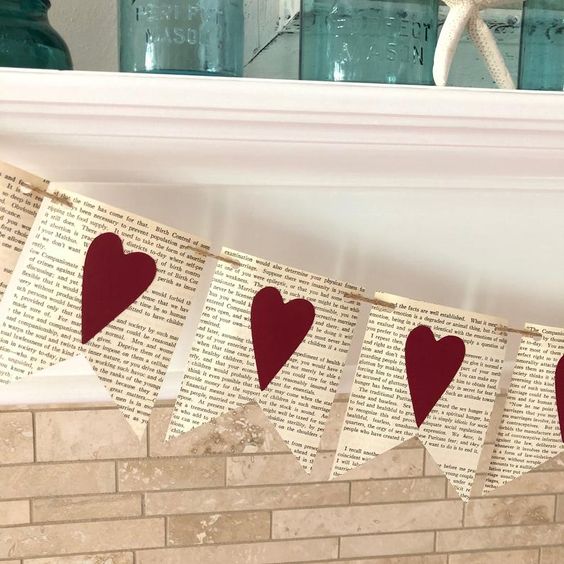 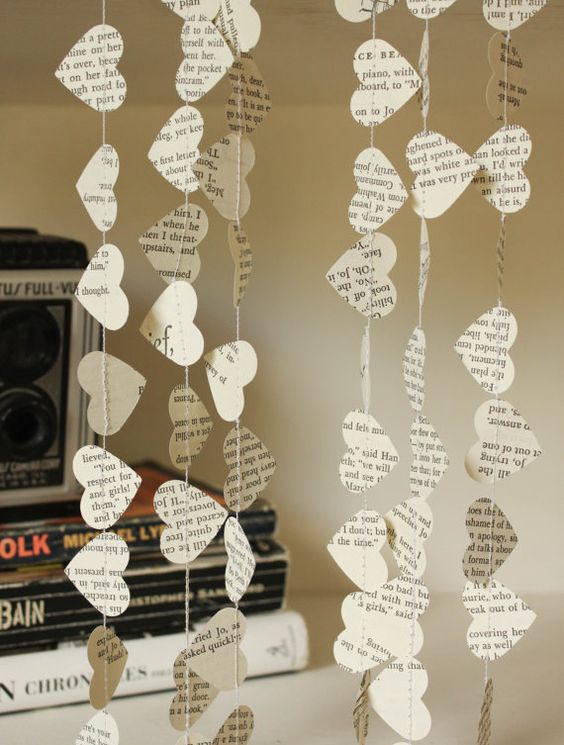 